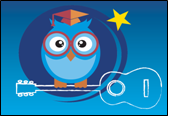 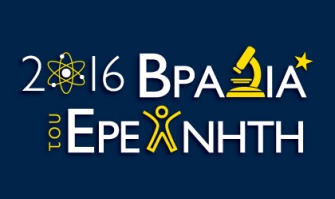 ΒΡΑΔΙΑ ΤΟΥ ΕΡΕΥΝΗΤΗ ΣΤΟ ΕΜΠ 30 ΣΕΠΤΕΜΒΡΙΟΥ 2016πάμε Πολυτεχνείο για έρευναΔΕΛΤΙΟ ΕΡΕΥΝΗΤΙΚΗΣ ΣΥΜΜΕΤΟΧΗΣ ΜΑΘΗΤΙΚΩΝ ΟΜΑΔΩΝΕΚΠΑΙΔΕΥΤΙΚΟΣΕΚΠΑΙΔΕΥΤΙΚΟΣΕΚΠΑΙΔΕΥΤΙΚΟΣΟΝΟΜΑΤΕΠΩΝΥΜΟΕΙΔΙΚΟΤΗΤΑΕΚΠΑΙΔΕΥΤΙΚΗ ΜΟΝΑΔΑΤΗΛΕΦΩΝΟE-MAILΜΑΘΗΤΕΣΜΑΘΗΤΕΣΜΑΘΗΤΕΣΟΝΟΜΑΤΕΠΩΝΥΜΟΣΧΟΛΕΙΟ ΦΟΙΤΗΣΗΣΤΑΞΗΠΕΡΙΓΡΑΦΗ ΕΡΕΥΝΗΤΙΚΗΣ ΣΥΜΜΕΤΟΧΗΣΠΕΡΙΓΡΑΦΗ ΕΡΕΥΝΗΤΙΚΗΣ ΣΥΜΜΕΤΟΧΗΣΠΕΡΙΓΡΑΦΗ ΕΡΕΥΝΗΤΙΚΗΣ ΣΥΜΜΕΤΟΧΗΣΘΕΜΑ (ελληνικά)ΘΕΜΑ (ελληνικά)ΘΕΜΑ (αγγλικά)ΘΕΜΑ (αγγλικά)ΣΥΝΟΠΤΙΚΗ ΠΕΡΙΓΡΑΦΗ (ελληνικά)ΣΥΝΟΠΤΙΚΗ ΠΕΡΙΓΡΑΦΗ (ελληνικά)ΣΥΝΟΠΤΙΚΗ ΠΕΡΙΓΡΑΦΗ (αγγλικά)ΣΥΝΟΠΤΙΚΗ ΠΕΡΙΓΡΑΦΗ (αγγλικά)ΕΙΔΟΣ ΣΥΜΜΕΤΟΧΗΣ(πείραμα, προσομοίωση, εκπαιδευτικό παιχνίδι κ.λ.π.)ΕΙΔΟΣ ΣΥΜΜΕΤΟΧΗΣ(πείραμα, προσομοίωση, εκπαιδευτικό παιχνίδι κ.λ.π.)ΣΥΜΜΕΤΟΧΗ ΣΤΟ ΚΥΝΗΓΙ ΘΗΣΑΥΡΟΥ «ΒΡΕΣ ΤΟΝ ΕΡΕΥΝΗΤΗ»ΣΥΜΜΕΤΟΧΗ ΣΤΟ ΚΥΝΗΓΙ ΘΗΣΑΥΡΟΥ «ΒΡΕΣ ΤΟΝ ΕΡΕΥΝΗΤΗ»Ενδιαφέρομαι να μετάσχω  στο Κυνήγι Θησαυρού και επισυνάπτω τη σχετική φωτογραφία του εξοπλισμού της Ομάδας μου, η οποία θα τυπωθεί σε «χάρτη» που θα μοιράζεται στους μαθητές κατά τη διάρκεια της Βραδιάς.□ΑΛΛΕΣ ΙΔΕΕΣ / ΠΡΟΤΑΣΕΙΣ / ΠΑΡΑΤΗΡΗΣΕΙΣΑΛΛΕΣ ΙΔΕΕΣ / ΠΡΟΤΑΣΕΙΣ / ΠΑΡΑΤΗΡΗΣΕΙΣΥπάρχει η δυνατότητα καταγραφής άλλων ιδεών / προτάσεων / παρατηρήσεων σχετικά με τη διοργάνωση ερευνητικών - εκπαιδευτικών δράσεων Υπάρχει η δυνατότητα καταγραφής άλλων ιδεών / προτάσεων / παρατηρήσεων σχετικά με τη διοργάνωση ερευνητικών - εκπαιδευτικών δράσεων Αποστολή του Δελτίου Συμμετοχής το αργότερο έως την Τετάρτη 21 Σεπτεμβρίου 2016 στην ηλεκτρονική διεύθυνση ntuaren@central.ntua.grΠληροφορίες: τηλ 210 772 1433 - 210 772 1431 Fax 210 772 3215Αποστολή του Δελτίου Συμμετοχής το αργότερο έως την Τετάρτη 21 Σεπτεμβρίου 2016 στην ηλεκτρονική διεύθυνση ntuaren@central.ntua.grΠληροφορίες: τηλ 210 772 1433 - 210 772 1431 Fax 210 772 3215